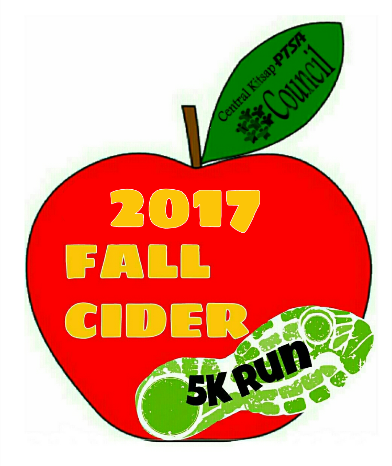 Fall Cider 5K Run/Walk & Kid’s DashPresented by CKPTSA Council
Saturday, October 7, 2017
9:00 amRace Location: Newberry Hill Heritage Park.  Registration begins at 8am in the Parking lot at Klahowya Secondary SchoolDirections: SE corner of NW Newberry Hill Road and Tieton Place NW at the Klahowya Secondary SchoolCourse Description: Slightly hilly with a downhill start. This is a trail run with uneven ground and gravel at times. Awards: Top male and female receive trophy. Top 3 male and female in each age group will receive a ribbon. Medals will be given to those who participate in the kids dash.Proceeds: Benefit the CKPTSA Council committee outreach program which includes the alternative schools.Entry Cost information: $10 for individual, $20 day of race. $30 for families up to 5 and $5 for each additional member under 18, $40 day of race. Shirts are $10 and must be ordered by September 20th, 2017. There will not be shirts available at the event.Other Information: Kids Dash is free to those 10 and under who do not participate in the 5K. Results and timing by the Tortoise & Hare Race Management, LLC.Register online at: www.ckptsacouncil.comRegister by Mail: Make checks out to - CKPTSA Council. And mail to: PO Box 2774, Silverdale WA 98383. Registration form is on the back of this flyer.Contact:  Candy Walters at ckptsarun@gmail.comWebsite: Race forms are also available online at www.ckptsacouncil.com, Results will be posted at same.This activity is NOT sponsored by the Central Kitsap School District which assumes no responsibility for the content of this communication or the conduct or safety of the activity advertised. In consideration of the distribution of these materials, Central Kitsap School District shall be held harmless by the CKPTSA Council from any cause of action, claim or petition led in any court or administrative tribunal arising out of the distribution of these materials, including all costs, attorney’s fees, & judgments/awards.RACE ENTRY FORM PLEASE PRINT LEGIBLYName_____________________________________ Sex____ Age Day of Race______ 
Address ____________________________________________________________ 
City, State Zip ________________________________________________________ 
Phone ___________________________    E-mail ___________________________ 
SHIRT SIZE (circle One)     YS     YM     YL      S      M      L      XL     2X     3X     4X     
Name of Family _______________________________________Additional Family Members:Name_____________________________________ Sex____ Age Day of Race______SHIRT SIZE (circle One)    YS       YM      YL       S         M        L       XL    2X     3X     4XName_____________________________________ Sex____ Age Day of Race______SHIRT SIZE (circle One)    YS       YM      YL       S         M        L       XL     2X    3X     4XName_____________________________________ Sex____ Age Day of Race______SHIRT SIZE (circle One)     YS       YM      YL       S         M        L       XL    2X    3X    4XName_____________________________________ Sex____ Age Day of Race______SHIRT SIZE (circle One)     YS       YM      YL       S         M        L       XL    2X    3X    4XName_____________________________________ Sex____ Age Day of Race______SHIRT SIZE (circle One)     YS       YM      YL       S         M        L       XL    2X    3X    4XName_____________________________________ Sex____ Age Day of Race______SHIRT SIZE (circle One)     YS       YM      YL       S         M        L       XL    2X    3X    4XWaiver (MUST BE SIGNED)
Accident Liability WaiverACCIDENT WAIVER AND RELEASE OF LIABILITY I acknowledge that the registered event is an extreme test of a person’s physical and mental limit and carries with it the potential for death, serious injury and property loss. The risks include, but are not limited to, those caused by terrain, facilities, participants, spectators, volunteers, coaches, event officials, and event monitors, and/or producers of the event, and lack of hydration. I hereby assume all the risks for participating in this event. I certify that I/we am physically fit, have sufficiently trained for participation in the event, and have not been advised otherwise by a qualified medical person. I acknowledge that this Accident Waiver and Release of Liability (AWRL) will be used by the event holders, participants, sponsors, service providers, and organizers in which I may participate and that it will govern my actions and the responsibilities at said event.In consideration of my application and permitting me to participate in the event, I/We hereby take action for myself, my executors, administrators, heirs, next of kin, successors and assigns as follows: (A) Waive, Release and Discharge from any and all liability for my death, disability, personal injury, property damage, property theft, or actions of any kind which may hereafter accrue to me or my traveling to and from this event, including but not limited to Tortoise & Hare Seattle LLC. their directors, officers, employees, volunteers, representatives and agents, the event holders, event sponsors, event directors, event volunteers; (B) Indemnify and Hold Harmless the entities or person(s) mentioned in this paragraph from any and all liabilities or claims made by other individuals or entities as a result or my actions during the event.I hereby consent to receive medical treatment, which may be deemed advisable in the event of injury, accident and/or illness during the event. This AWRL shall be construed broadly to provide release and waiver to the maximum extent permissible under the applicable law: I grant permission to the event organizers and Tortoise & Hare Race Management, LLC to use my name, image, and photographs, videos, or any other record of my participation in the event for race commercial purposes including but not limited to newspaper, website, brochures, fliers, radio, and television. I hereby certify that I have read this document and understand its content. Additionally, I have read the rules, disclaimer and course descriptions on this events website and agree to the terms stated therein.Signature_________________________________________ Date________ Parent or Guardian if under 18_____________________________________No refunds will be issued for any reason         Individual$10Family (up to 5)$30Additional Family Members (under 18)_______   X $5Shirts_______   X $10TotalName on CardName on CardCard NumberExpiration Date:CVV(code on back):CVV(code on back):CVV(code on back):CVV(code on back):CVV(code on back):CVV(code on back):CVV(code on back):CVV(code on back):CVV(code on back):Billing Zip Code:Billing Zip Code:Billing Zip Code:Billing Zip Code:Billing Zip Code:Billing Zip Code:Billing Zip Code:Billing Zip Code:Billing Zip Code:Billing Zip Code: